526ff59f6be9413c8b5343f0fac57039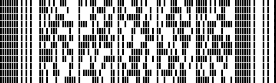 Лист записиФорма № Р50007Единого государственного реестра юридических лицВ Единый государственный реестр юридических лиц в отношении юридического лицаМУНИЦИПАЛЬНОЕ БЮДЖЕТНОЕ УЧРЕЖДЕНИЕ ГОРОДА ТОРЖКА "ЦЕНТРАЛИЗОВАННАЯ СИСТЕМА БИБЛИОТЕЧНОГО И АРХИВНОГО ДЕЛА"полное наименование юридического лицаосновной государственный регистрационный номер (ОГРН)внесена запись о государственной регистрации изменений, внесенных в учредительный документ юридического лица, и внесении изменений в сведения о юридическом лице, содержащиеся в ЕГРЮЛ09	июня2022года(число)	(месяц прописью)	(год)за государственным регистрационным номером (ГРН)Запись содержит следующие сведения:Сведения о заявителях при данном виде регистрацииСведения о документах, представленных для внесения данной записи в Единый государственный реестр юридических лиц123Лист записи выдан налоговым органом	Межрегиональная инспекцияФедеральной налоговой службы поцентрализованной обработке данныхполное наименование налогового органа09	июня2022	года(число)	месяц (прописью)	(год)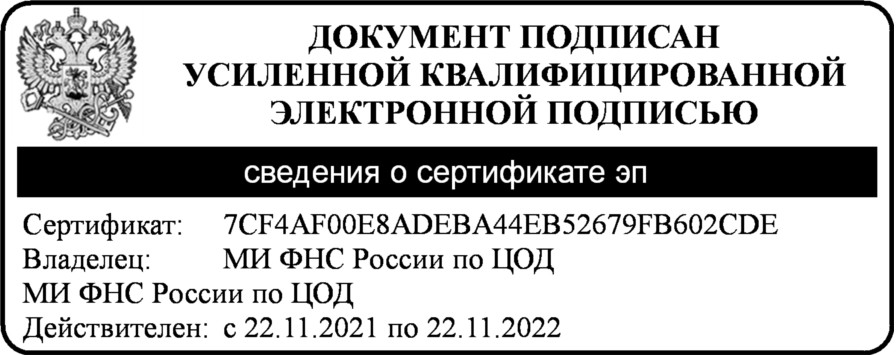 11269150010142226900165721№п/пНаименование показателяЗначение показателя1231Вид заявителяЛицо, действующее от имени юридического лица без доверенностиДанные заявителя, физического лицаДанные заявителя, физического лицаДанные заявителя, физического лица2Фамилия Имя ОтчествоГОРЕНКОВА АННА ИГОРЕВНА3Идентификационный номер налогоплательщика (ИНН)6915069550004ИНН ФЛ по данным ЕГРН6915069550005Наименование документаИзменения в учредительный документ ЮЛ6Документы представленыв электронном виде7Наименование документаРешение о внесении изменений в учредительный документ ЮЛ, либо иное решение или документ, на основании которого вносятся данные изменения8Документы представленыв электронном виде9Наименование документаР13014 Заявление об изменении учр.документа и/или иных сведений о ЮЛ10Документы представленыв электронном виде